 COMITE DEPARTEMENTAL DE L’ESSONNE DE TENNIS
33 Avenue Jacques Duclos – 91700 SAINTE GENEVIEVE DES BOIS
Tél : +33 (0) 1 69 46 61 31 – comite.essonne@fft.fr –https://tennis-idf.fr/essonne/

FÉDÉRATION FRANÇAISE DE TENNIS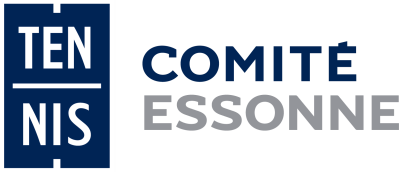 MUTUALISATION DE CLUBSQUALIFICATION TEMPORAIREJe soussigné(e) :M :Né(e) le :Classement :N° de licence :Code club :						Nom du club :Déclare ne pas avoir d’équipe engagée pour la compétition : Catégorie :Saison sportive :Je demande donc pour cette compétition, une qualification temporaire dans le club suivant :Code Club :						Nom du club En aucun cas cette qualification ne peut être prise en compte pour un championnat qualificatif pour un championnat de France ou d’Ile-De-France.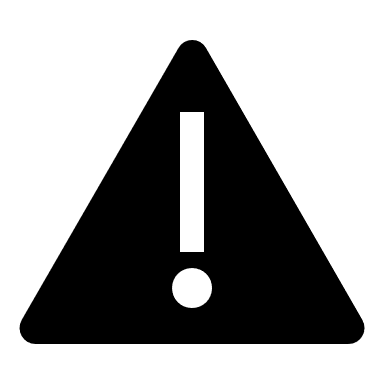 Fait le :Signature du joueur(se) : Signatures des présidents des 2 clubs :Signature du président de la Commission du Comité :